О Б Щ И Н А   К Р У Ш А Р И  О Б Л А С Т   Д О Б Р И Ч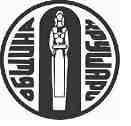 9410, с. Крушари, тел : 05771/2024, факс 05771/ 2136,E-mail krushari@krushari.bg; site: www.krushari.bgИзх. №РД-13-265421.05.2024г. ДООБЩИНСКИ СЪВЕТС.КРУШАРИД О К Л А Д Н А  З А П И С К АОТ ИЛХАН МЮСТЕДЖЕБ – КМЕТ НА ОБЩИНА КРУШАРИОтносно: Промяна на начина на трайно ползване от „Пасище“ в „Друг вид земеделска земя“ и обявяването за частна общинска собственост на Поземлен имот №38618.204.509 по кадастралната карта и кадастралните регистри на с.Коритен, актуван с АПОС №2800/18.04.2024г. Уважаеми,  госпожи и господа общински съветници,Община Крушари е собственик на поземлен имот №38618.204.509 с площ от 1128 кв.м., трайно предназначение на територията: земеделска, начин на трайно ползване: пасище, категория на земята: 4, предишен идентификатор: 38618.204.507, номер по предходен план: 204507, съседи: 38618.888.9901, 38618.204.508, 38618.204.24, 38618.204.1, 38618.204.40, 38618.204.41 по кадастралната карта и кадастралните регистри на с.Коритен е актуван с акт за публична общинска собственост №2800/18.04.2024г., вписан под №192, том VII, вх.регистър №3372/24.04.2024г. в Служба по вписванията гр.Добрич.В имота е построена къща от частно лице, което желае да закупи земята под сградата.За да пристъпим към продажба на имота е необходимо да променим начина на трайно ползване на гореописаният имот от „пасище“ в „друг вид земеделска земя“.В тази връзка сме изпратили запитване до ОД „Земеделие“ гр.Добрич, попада ли имота в специализираният слой ПЗП.С писмо с вх.№ОС-12-2186/1/ от 15.05.2024г. ни уведомяват, че поземлен имот №38618.204.509 не попада в обхвата на специализираният слой ПЗП.На основание чл.78а, ал.1 от Правилника за прилагане на Закона за собствеността и ползването на земеделските земи сме изпратили писмо до РИОСВ гр.Варна.С писмо с вх.№ОС-12-2187/1/ от 15.05.2024г. ни уведомяват, че поземлен имот №38618.204.509 не попада в границите на защитени територии по смисъла на Закона за защитените територии и в границите на защитените зони от екологичната мрежа Натура 2000 по смисъла на Закона за биологичното разнообразие.Предвид горното, следва да бъде променен начина на трайно ползване на поземлен имот №38618.204.509 по КК и КР на с.Коритен от „Пасище“ в „Друг вид земеделска земя“ и обявяване на същият от „публична“ в „частна“ общинска собственост.На основание чл.21, ал.1, т.8 от ЗМСМА, чл.6, ал.1 и чл.8, ал.1 от Закона за общинската собственост, чл.4, ал.2 и чл.7, ал.1 от Наредба №8 на ОбС с.Крушари и във връзка с чл.78а, ал.1 от Правилника за прилагане на Закона за собствеността и ползването на земеделските земи, предлагам Общински съвет с.Крушари да приеме следното:ПРОЕКТ!Р  Е  Ш  Е  Н  И  Е :1.Общинският съвет с.Крушари дава предварително съгласие за промяна начина на трайно ползване (НТП) на Поземлен имот №38618.204.509 с площ от 1128 кв.м., трайно предназначение на територията: земеделска, начин на трайно ползване: пасище, категория на земята: 4, предишен идентификатор: 38618.204.507, номер по предходен план: 204507, съседи: 38618.888.9901, 38618.204.508, 38618.204.24, 38618.204.1, 38618.204.40, 38618.204.41 по кадастралната карта и кадастралните регистри е актуван за с акт за публична общинска собственост №2800/18.04.2024г., вписан под №192, том VII, вх.регистър №3372/24.04.2024г. в Служба по вписванията гр.Добрич от „Пасище“ в „Друг вид земеделска земя“.2.Общинският съвет с.Крушари дава предварително съгласие да се обяви от публична в  частна общинска собственост Поземлен имот №38618.204.509 по КК и КР на с.Коритен, актуван с акт за публична общинска собственост №2800/18.04.2024г., вписан под №192, том VII, вх.регистър №3372/24.04.2024г. в Служба по вписванията гр.Добрич, след извършване на всички законови действия за промяната на НТП на имота.3.Възлага на Кмета на Община Крушари да извърши всички действия за правилното и законосъобразно изпълнение на настоящото решение.ВНАСЯ :       Илхан Мюстеджеб - Кмет на Община Крушари